Қазақ тілінен 5сыныпЛогикалық тапсырмалар.zhanat.ospanova.75@mail.ruСәйкестендіру тесті1. Кім?					1.Сәкен, Ертіс, Байшұбар2. Кімдер?					2. домбыра, гүл3. Не?						3. оқушы , ана4. Нелер?					4. әндер, құстар5. Жалқы есім түрі				5. оқушылар,	аналар6.Жалпы есім түрі:				6. Қобыз, ән, құсТапсырма  Тұрақты тіркестердің мағынасын балама сөздермен ашыңдар.Үлгі:Аузына құм құйылды - аузын ашпау.Жұлдызы қарсы -Көз қырын салу –Құрдай жэорғалау – Дүние есігін ашу – Жаны мұрнының ұшына келу – Ат тонын ала қашты – Тас бауыр – Тапсырма  Суретке қарап, әңгіме  құрап, сөйлемдегі  зат есімдердің  астын сыз.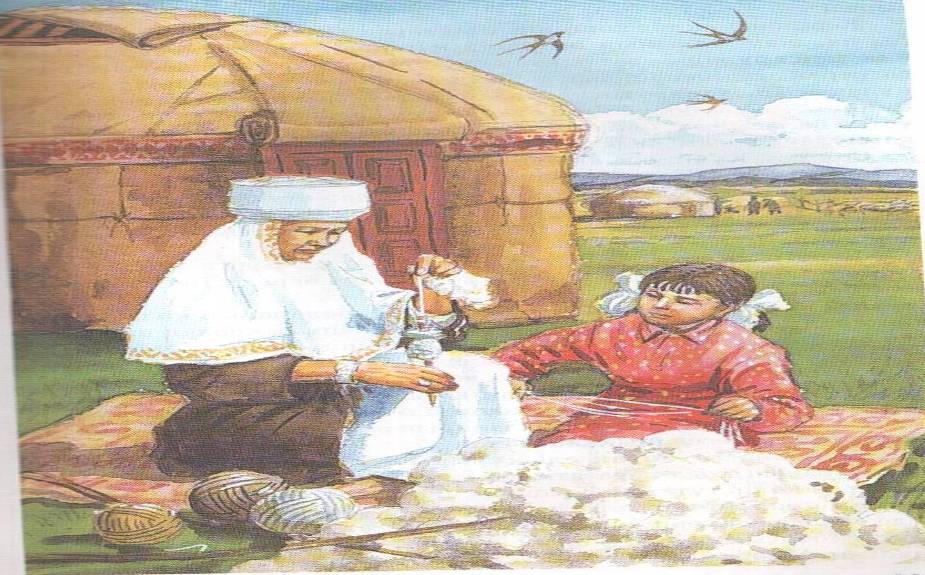 ____________________________________________________________________________________________________________________________________________________________________________________ Тапсырма Өлеңнен зат есімдерді теріп жазып, мағынасын аш.Мәз болады болысыңМәз болады болысың,Арқаға ұлық қаққанға.Шілтірейтіп орыстың,Шенді шекпен жапқанға.Үйі мәз боп, қой сойды,Сүйіншіге шапқанға.Әуре қылды, салды ойран,Үйдегі тыныш жатқанға.Еш нәрсе емес жұбанар,Ақыл көзбен баққанға.Жас баладай қуанар,Бір дәмдіні татқанға.Үлгі:«Екі жақты түсініктеме күнделігі» стратегиясыТапсырма «С»-дан басталатын сегіз сөз.Ол сөздер төмендегі заттардың атауы болсын:           1.Сұйық зат           2.Зат немесе құбылыс атауы           3.Дақыл атауы           4.Жеміс аты           5.Қарудың аты           6.Жоғары оқу орнының оқушысы           7.Өсімдік атауы           8.Студентке төленетін айлықТапсырма Қайсысы зат есім, қайсысы етістік?Жақын қалды көмбе,Бұл жерге оны көмбе!Тапсырма Сәйкестендіру тесті1. Қандай?					1. таза  2. Қай?					2. ақылды 3. Негізгі сын есім:				3. қара4. Туынды сын есім: 		          4. ойлыТапсырма Тақырыпқа сай, тілдік қорын молайтуға,  сөз мағынасын үйрететін ойын түрлері.Мысалы: Үлгі.«Өсімдік» сөзге байланысты, сонымен байланысқа түсетін сөздер.Кәрі емен, селдір селеу, бұйра тал, шашақты қарағай, желекті сасыр, сұлу қайың, қайыспас емен, топтанған тобылғы, боз қараған, бұйра көкпек, иісті жусан, шашылған ши, мөлдіреген долана.І топ Бала   ..........................................................................................ІІ топ Құс    .......................................................................................... Сан есім.Заттың  санын, ретін білдіретін  сөздерді  сан есім  дейміз. Қанша? Неше? алты, жеті, он бір.Нешінші? бірінші, оныншыНешеу ? екеу, жетеу.Дара сан есім:  он, алты.Күрделі сан есім: он бес, жиырма сегізЕсептік: бір, екі, үшРеттік: бесінші, алтыншы.Тапсырма  Өлеңді оқып, сан есімдердің астын сыз.Он саусақЖалғыз  саусақ тіпте де,Ұстай алмас жіпті де.Екі саусақ бірікті,Ине қолға ілікті.Үш  саусағым орамды,Жүгіртеді қаламды.Өнерлі екен он саусақ,Қала  салсақ, жол салсақ.2. Өлеңді қара сөзге айналдыр.ТапсырмаСәйкестендіру тесті1. Қанша? Неше?					1. жиырма сегіз2. Нешінші?						2. екеу, жетеу.3. Нешеу ? 						3. жеті, он бір.4. Дара сан есім:					4.  он, алты.5. Күрделі сан есім:					5. бесінші, алтыншы.6. Есептік: 						6. бірінші, оныншы7. Реттік:						7. бір, екі, үшТапсырма  Сан есімге  байланысты мақал-мәтел жаз.1 ____________________________________________2 ____________________________________________3 ____________________________________________ТапсырмаЛексикалық ойын.Көп нүктенің орнына сан есімді қойсаң мақал толық шығады.Білімді............... жығады, білекті............... жығады.............ауыз сөздің тобықтай түйіні. 6 сыныпЕтістікЗаттардың   қимылын, іс-әрекетін  білдіретін сөздерді етістік дейміз. Не істеді? Келді.Қайтті?     Кісінеді.Неғылды? ҰштыНегізгі етістік:  біл.Туынды етістік:  шеге+ле, сап+аДара: оқы, кел.Күрделі етісітік: оқып отыр, келе жатыр.Болымды етістік: айт,бар, жүрБолымсыз етістік: айтпа, барма, жүрме.Тапсырма Орны ауысқан сөздерден сөйлем құрап жаз. 1.Айжан, бара жатты, Мәрия, мен, фермаға. 2.Олардың, ұша жөнелді, бір, үйрек, алдынан. 3.Ұшқан, жерге, олар, үйрек, келді. 4.Ұяда, жатыр, жері, жұмыртқа. 5.Олар, алмады, жұмыртқаны. Етістіктерді  тап. Олардың  түбірін, қосымшасын тауып, мағыналық  түріне  ажырат. Соңғы  сөйлемдегі сөздердің  байланысын  сызба  арқылы көрсет.ТапсырмаӨлеңнен адамның қимыл –қозғалысын бейнелейтін сөздерді теріп жазып, мағынасын түсіндіруге тырыс.КүлембайКүштілерім сөз айтса,	Бас изеймін шыбындап,Әлсіздің сөзін салғыртсып,Шала ұғамын қырындап,Сияз бар десе жүрегімОрнықпайды суылдап...Сыртқыларға сыр бермей,Құр күлемін жымыңдап...Жай жүргенде бір күні,Үлгі:«Екі жақты түсініктеме күнделігі» стратегиясыТапсырмаОн дара етістік жазыңдар. Біріншісі-бір, екіншісі-екі, үшіншісі-үш т.с.с оныншысы он әріптен, барлығы да «Е» әрпінен басталатын әр формадағы етістік болсын.Тапсырма Мақалдарды  түсініп оқып, болымсыз етістіктерді тап. Өсер  жастың  алдын кеспе,Өсер ағаштың басын кеспе.Тапсырма Сәйкестендіру тесті1. Не істеді?                       		   	1. сапа2. Қайтті?                           		 2. оқып отыр3. Неғылды?					3. айт,бар4. Негізгі етістік				4. барма, жүрме.5. Туынды етістік				5. оқы, кел.6. Дара					6. оқыды7. Күрделі етісітік 				7. кісінеді.8. Болымды етістік 			8. ұшты9. Болымсыз етістік			9.  қазТапсырма Заттардың қандай әрекеті бар?Үлгі.Арық суы- сылдырап, күлімдеп, жүгіріп, ойнап, атқылап, шуылдап, ойнақтап, жарыса ағады.Комбайн- орады, жинайды, шабады.Мұғалім- айтады, түсіндіреді, оқиды, сүрайды, үйретеді.Бозторғай-шоқиды, теріп жейді, сайрайды, ұшады.Жел-Бала-Тапсырма Антонимін тауып жаз.Тапсырма Жоғалса да атың,Жоғалмасын атың.Шашты олай өрме,Тоғыз өрме қамшыны,Бөтен кісіге берме.Ж. Кәрімқызы. Тапсырма Мағынасы  қарама-қарсы  сөздерді жаз.Жылы  ____________                       Биік___________________Ақ ________________                      Үлкен__________________Жуан  _____________                      Ойық__________________Тапсырма ЛогогрифТабиғаттың атауына қоссаң,Егер бақаныЫстық жерде Жәндік болып жатады. (тас-бақа)Жоғарыда тұрағы,Бәрін ойлап тұрады.Қоссам егер бір буынКітап, журнал шығады.   (бас-па)Тапсырма  Жай сөйлемдерді жайылма сөйлемге айналдыр. Оқушы келді. Жаңбыр жауды. Жел тұрды. Күн суытты.Тапсырма  Көп нүктенің  орнына  тиісті  сөзді  жазыңдар.Мирас … .2. Анасы жұмысқа …3. Балалар… жүр екен.  4. Назира … келді.Керекті сөздер: келді, кетті, ойнап, мектептен.7 сынып	Тапсырма Мақал- мәтелдің соңын тап.  1. Әрбір ғалым – хаким емес, әрбір хаким -……………................................  2.Досы жоқпен сырлас, досы көппен……………………................................  3. Шәкіртсіз ғалым-………………………………………...............................  4. Сақалын сатқан кәріден, еңбегін сатқан бала…………............................Тапсырма                                 Кері мақалды, нақыл сөзді кім түзейді?1. Әкесінің баласы адамның дұшпаны емес,  Адамның баласы бауырың емес.2. Егер ісім өнсін десең, ретін тап па.3. Мимен асқан қардан, бақпен асқан патша артық.Қайғысызға жақ бол, қайғылыға сақ бол.5. Адам баласына адам баласының бәрі- қас.Ойлан тап.Төмендегі тор көздердегі әріптердің ішінен киіз үйдің жабдықтарының атын оқи аласыздар.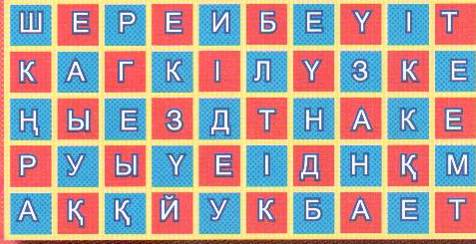 ТапсырмаБерілген басқы және соңғы дыбыстарды пайдаланып, төмендегі тор көзге лайықты сөз жаз.Тапсырма «ҒА» буынына аяқталатын екі буынды зат есімді тауып жаз.Тапсырма «ҒАҚ» буынына аяқталатын екі буынды зат есімді тауып жаз.ТапсырмаШақпақ санына қарай әр түрлі буынды сөзді тауып, төмендегі баспалдақты толтыр. Әр буында екі ғана дыбыстың болуын ескер.ТапсырмаТөмендегі сөздердің мағынасын түсіндіріп бер.Үлгі:Оймақ мыстан не теріден жасалады. Тігіншілер саусағына ине батпауы үшін, кірмеуі үшін саусақтарына киіп алады.ОймақСаптамаКебежеТошалаҚұймақҚазыКүлпараҚылышҚорамса Үлгі:«Екі жақты түсініктеме күнделігі» стратегиясыТапсырма:Төмендегі сөздерге ІІІ жақта тәуелдік жалғауларын жалғап шығыңыз. 
Ата-ана ,ата -әже, әке,ана,бала,қыз, ұл, тұңғыш, ортаншы, 
Кенже,жеңге, жезде, немере,сіңлі, қарындас, іні, аға.Тапсырма:1) Мәтін бойынша сұраққа жауап беріңіз. 
1. Адамның дені сау болу үшін не керек? 
2. Бүгінде жер бетінде қандай мәселе өзекті мәселеге айналды? 
3. Дүниежүзілік проблема қандай? 
4. Табиғатты сақтау үшін біз қандай үлес қосуымыз керек? 

2) Сөздердің антонимдерін табыңыз: 
1. Жақсы ... 
2. Ұзын ... 
3. Аққұба ... 
4.Жалқау ... 
5.Ақылды ...Тапсырма:1. Синонимдік қатарды жалғастырыңыз. 
1. Сұлу, ажарлы,.................................................................................................... қыз. 
2. Батыр, ержүрек,...............................................................................................жігіт. 
3. Сабырлы, салмақты,............................................................................................дос.8 сыныпТапсырмаБерілген есімдіктерді топтарға бөліңдер.Сен, оған, өзім, ешкім, неге, осы, бәрі, бұлар, қанша, бұл, анау, кімдер, әр, әрқашан, маған, барлық, бізді, оларТапсырмаСөздерге синоним жаз. 
Басқарушы- 
Дұшпан- 
Батыр- 
Күш- 
Атақты- 
Құрмет- 
Туу- 
Өлу- 
ТапсырмаСөздерге антоним жаз. 
Жоғарғы- 
Қосу - 
қорқақ- 
Ірі- 
Жоқ- 
Сыртқы- 
Қолдау-ТапсырмаМына сөздерге мағыналас сөздер табыңдар. 
Қасында- 
Ренжіді- 
Мұғалім- 
Оқушы-ТапсырмаСын есімдерді сәйкес келетін зат есімдермен тіркестір. 
Ұлттық-.........................жігіт 
Қалалық-.......................киім 
Мерекелік-....................дастархан2.Туған жер,Отан,тіл туралы 8 -мақал-мәтелді есіңе түсіріп, жазбаша жаз.ТапсырмаЕтістікті өткен шақ және келер шақ есімше түрінде жұптап,жекеше түрде тәуелде. 
Күт,шыда,сыйла,жібер,аш,жаса.ТапсырмаБерілген сөздерден туынды етістік жасап,сөйлем құра. 
Тіс,оқы,арқа,кел.ТапсырмаЕтістікті тіркестерді қалау рай тұлғасында жазыңыз. 
Үлгі: Айтып келдім-айтқым келеді. 
Айтып келдім, күлкісі келді, біліп отырмыз, жақсы оқы, қолыңды көтеріп отыр, ән айтып бер.ТапсырмаБерілген сөздерді септе: 
кітап, дәптер, ауыл.9сыныпТапсырма	Төменде берілген кестені дұрыс шешсеңдер, құрмалас сөйлемнің түрлері шығады.ТапсырмаЕтіс тіктерді болжалды келер шақ формасында жазыңыз.ТапсырмаСөйлемдерді( ма ,ме, ба, бе, па, пе) шылауы арқылы сұраулы сөйлемдерге айналдырып жазыңыз.Бұл кісі Мараттың әкесі. Анау жатқан кітап менікі. Мамандығы – тарихшы.Жазда Алматыға бармайсың. Ол менің қызым. Ол кісі оқиды, жұмыс істейді.Бұл жақсы жұмыс. Біз ертең келеміз. Бұл ең танымал университет.ТапсырмаТәуелдік жалғауларын жалғаңызБала... Апа...Ата-ана... Ата...Менің Ата... Біздің Сіңлі...Сенің Әже... Сендердің Жұбай...Сіздің Бауыр... Сіздердің Нағашы...Оның Қарындас... Олардың Дос...Әйел... Көрші...Іні... Отбасы...ТапсырмаСӛздерді пайдаланып, кестені толтырыңыздар.Кішіпейіл, қараторы, ақылды, мҧртты, жомарт, арық, сопақ жҥзді, мейірімді, адал, қызба, салмақты, қой кӛзді, әдепті, мәдениетті, ашық,толқынды, бойшаң, секпілді, ақкӛңіл, сабырлы, қалқан қҧлақ, тиянақты.Адамның сыртқы келбеті         Адамның қасиеттерТапсырма Берілген сөздерден дұрыс сөйлем құрастыр Ата заңы / болады / елдің / тәуелсіз. Қабылданды / 1995 жылы / ҚР Конституциясы. Орындау керек / еліміздің / конституциялық / заңдарды / азаматтары. Бар / Ата заңы / ел / дамиды. Болсын / халқы / еліміздің / біздің / бақытты. Тапсырма Берілген сөздердің жалғауларын ажыратып жаз. Елдің ел - дің Отызында Мемлекетіміздің Заңдарды Бұзумен Ережесін Өміріне Тәртіпке ТапсырмаСөйлемдерді бұйрықты сөйлемге айналдырыңызСен университеттің алдында тұрдың. Сен бүрсігүні университетке барасың. Ол кабинеттен шықты. Сендер екінші аялдамадан түсесіңдер.Сөйлемдерді болымсыз түрде жазыңыз1.            Қазір Астанада жаңбыр жауып тұр.2.            Олар бассейнде жүзіп жүр.3.            Біз алаңда велосипед теуіп жүрміз.4.            Сен кинотеатрға бара жатырсың ба?5.            Мен газет оқып отырмын.6.            Гүлзарда қызыл, сары гүлдер өсіп тұр.ТапсырмаӘр жолдан бір артық сөзді сызып тастаңыз1.            Ауыл, аудан, айтыс, облыс.2.            Жыл, ғаламтор, ай, апта, ғасыр.3.            Азамат, байқау, мемлекет, азаматша, Отан.4.            Ауа райы, суырып салма ақын, айтыс, айтыскер, өнер, ақындар байқауы.5.            Жеңімпаз, спорт, теннисші, сөйлесу, шұғылдану.6.            Домбыра тарту, ән шырқау, сабақ беру, суырып салып айту.10 сыныпТапсырма	Жақшадағы етістіктерге –ғанда/-генде, -қанда/-кенде қосымшасын жалғап, тиісті орнына қойыңыз1.            Мен Қарағандыда медицина университетінде оқыдым. (тұр)2.            Олар демалыста қаланың көрнекті орындарын тамашалады. (бол)3.            Мен ойын дискілерімен жүзден астам диск жинағанмын. (әуестен)4.            Әуежайға ұшақ келіп сағат бір жарым еді. (қон)5.            Құжат мына қаламды алыңыз. (толтыр)6.            Ән музыкасын тыңда. (айт)Тапсырма	Тұрақты тіркестермен сөйлем құраңызкөз байлау – алдау;көз болу – ие болу;көзі тою – көңілі тою;көз жазып қалу – адасу;көз қиығын салу – көздің ұшымен қарау;көз салу – қарау;көз сүзу – көрініп қалу;көзге сүйел болу – жек көрінішті көрінуТапсырмаҰлылардан қалған сөз. Қазыбек бидің шешендік сөздерін мәнерлеп оқып, осы сұрақтарға өзіңіз жауап беріңізҚазыбек биге бір адам «Кім жақын?», «Не қымбат?», «Не қиын?» сауалдарына жауап беруін өтінсе керек, Сонда Қазыбек би былай деп жауап қайтарған екен:Кім жақын?Тату болса, ағайын жақын,Ақылшысы болса, ағайын жақын.          Бауырмал болса, інің жақын,                  Инабатты болса, келінің жақын.             Не қымбат?              Алтын ұяң – Отан қымбат,  Құт-берекең – атаң қымбат.Аймалайтын анаң қымбат,Мейірімді апаң қымбат.Асқар тауың – әкең қымбат,Туып өскен елің қымбат.Ұят пенен ар қымбат,Өзің сүйген жар қымбат.Не қиын?                                                     Арадан шыққан жау қиын,                      Таусылмайтын дау қиын.                        Шанышқылаған сөз қиын,                       Жазылмаса, дерт қиын,Іске аспаған серт қиын.ТапсырмаСөйлемдерді оқып, тыныс белгісін қойыңызЕр жігіттің екі сөйлегені өлгені. Оқу білім бұлағы. Алдау зұлымдық, алдану ақымақтық. Менің ең басты мақсатым ата-анамды қуанту. Он жерде екі жиырма. Анам әйгілі биші.ТапсырмаТұрақты тіркестермен сөйлем құраңызағынан жарылды – ештеңені жасырмады, бар сырын ақтарды;ажары кірді – көріктенді;аузы алты қарыс – қаһарлыайдарынан жел еседі – асқақтап дәурен сүру;айды аспанға бір шығарды – аты шықты;айтқан сөз құлағынан ағып кетеді – ттүсінбейді.ТапсырмаТөмендегі бағыныңқы сөйлемдердің басыңқысын өздеріңіз жалғастырыңыз1.       Сен келген соң, ... 2. Сен келгенде, ... 3. Сен келгенге дейін, ...                    4. Сен келгенен кейін, ... 5. Сен келместен бұрын, ... 6. Сен келгенше, ... 7. Сен келгелі, ... 8. Сен келе, .... 9. Сен келгенсін, .... 10. Сен келген сайын, ... 11. Сен келерде, .... 12. Сен келісімен, ...Өлеңнен таңдап алынған сөзТүсініктемеБолысЕл басқаратын адам. Өз қарамағындағы бүкіл халықтың қамын жейді. Оларға көмектеседі...С СССССССӨлеңнен таңдап алынған  етістік сөзТүсініктемеОрнықпайды суылдап.Суылдау сөзін көбіне шөптерге пайдаланады. Шөптердің салмағы болмағандықтан олар жел соқса да қасынан қатты жүгіріп өтсең де қозғалып кетеді. Бірақ бұл арадағы суыл адамның қорқақтығын айтып тұр.ЕкКЕҢАРАЗЖАҚСЫЖАЙПАҚЕЛГЕЗЕКкөмеКККККККККККККККККККККккТАҒАҒАҒАҒАҒАҒАҒА ҒАҒАҒАЖАҢҒАҚҒАҚҒАҚҒАҚҒАҚҒАҚҒАҚҒАҚҒАҚҒАҚЕКАЙНАМағынасын ашатын  сөзТүсініктемеОймақМыстан не теріден жасалады. Тігіншілер саусағына ине батпауы  және кірмеуі үшін саусақтарына киіп алады1234567Жіктеу есімдікӨздікесімдікСілтеуесімдікСұрауесімдікЖалпылауЕсімдікБолымсыздықесімдікБелгісіздікесімдікСАҚТАҮТЛЫБАСССГІҢҒААНІЗЕРАЙЛДҚАМАЛСЕМЕРСКАСТЛЫЛЫЕЗЕКІЛЫҚТАЛҒАУЫТЖіктеу есімдіктеріБаруКелуСөйлеуҚарауМенБарармынҚарармынСенСізОлСөйлерБізСендерСіздерОларКелер